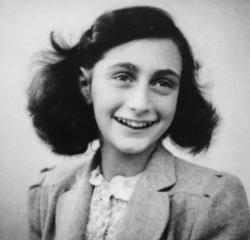 Deviataci na medzinárodnej výstave „Nechajte ma byť takou, aká som“Niektoré zamyslenia žiačok si môžete prečítať:ÚVAHA 1       Anna Franková nám svojím denníkom poskytuje hlboký pohľad na život počas obdobia holokaustu. Jej odvaha, vytrvalosť a nádej sú inšpiráciou pre mladých ľudí. Poučuje nás o dôležitosti ľudskosti a súdržnosti v čase krízy. Jej odkaz nám pripomína, že aj v ťažkých časoch môžeme nájsť silu v seba samých a nezabudnúť na hodnoty slobody a spravodlivosti. Anna nám predstavuje príbeh odvahy, ktorý nám pomáha pochopiť dôležitosť tolerancie, rešpektu a boja za ľudské práva. Je výzvou pre nás, mladých ľudí, aby sme si vážili slobodu, aktívne sa zapájali do spoločnosti a bojovali proti nenávisti a diskriminácii. Jej príbeh nám pripomína, že aj malý hlas môže mať veľký vplyv a môžeme sa stať nositeľmi pozitívnych zmien vo svete.       Počas druhej svetovej vojny sa veci vážne skomplikovali. Nacisti v Nemecku mali nepríjemný spôsob myslenia, ktorý násilne presadzoval rasizmus a neznášanlivosť voči iným. Holokaust bol akýmsi vrcholom tohto zla, kedy mnoho Židov a iných ľudí bolo brutálne týraných a zabitých. Ľudia z celého sveta trpeli kvôli diskriminácii, rasizmu a xenofóbii. Boli oddelení od ostatných, čelili mučeniu, utrpeniu a smrti. To všetko zanechalo nielen bolestivé rany na  tele, ale hlavne v srdciach ich blízkych.Táto tragédia nám má pripomenúť, prečo je dôležité bojovať za spravodlivosť a rešpekt vo svete. Aj keď sme mladí, nemôžeme ignorovať minulosť a musíme konať, aby sme zabránili podobnému utrpeniu v budúcnosti. Je to v našich rukách.                                                                                                                         ÚVAHA 2      Život Anny Frankovej zanechal mladým ľuďom, nám, veľké posolstvo a ponaučenie z chýb nie tak dávnej minulosti. Anna Franková je veľkým vzorom pre deti a mládež. Deti dnešnej doby majú všetko, na čo si doslova ukážu prstom. Môžu robiť čo chcú, môžu sa slobodne rozhodovať, byť akejkoľvek viery, navštevovať akýkoľvek kostol, môžu spokojne vycestovať na dovolenky do iných krajín a majú pokojné a nenarušené detstvo. Je smutné, že deti dnešnej doby pohŕdajú slobodou a nevážia si to, čo majú a čo im Boh dal. Radšej sa zatvoria za dvere so  svojimi „mobilnými kamarátmi“ a netrávia čas s ozajstnými kamarátmi a nevypĺňajú svoje dni záľubami. Veď predsa, čo by dala Anna za slobodné detstvo?       Výstava Anny Frankovej vo mne zanechala hlbokú stopu. Uvedomila som si, že si častokrát nevážim dobu, v ktorej žijem a ani to, že sa môžem slobodne rozhodovať skoro vo všetkom, že mám právo vyjadriť svoj názor a slobodne žiť. Som vďačná za svojich priateľov, aj za možnosť rozvíjať svoje záľuby a koníčky. Podľa môjho názoru je možné sa poučiť z dávnej minulosti, no niektorí ľudia ešte stále vyvolávajú vojny a nevzali si ponaučenie z tých čias, kedy chodili okolo mŕtvych tiel a po cestách, kde bola samá krv.           Ľudia dneška sú veľmi majetnícki a sebeckí a radšej nechajú zahynúť tisícky nevinných životov, ako sa uspokojiť s tým, čo majú. Diskriminácia, rasizmus a mnoho inej nadradenosti a nenávisti prevládajú vo veľkom aj v dnešnej dobe . Dnes už nezáleží na tom, aký je človek z vnútra, aké má srdce, ale na tom, akej farby má pleť a ako sa oblieka, kým je a aké má postavenie vo svete. Pokiaľ nemáte značkové tričká, nové mobily alebo dokonalú postavu, ste takpovediac nikým a nemáte žiadnu hodnotu a je to veľmi smutné. Počas 2. svetovej vojny to prevládalo tiež, keďže boli odsudzovaní podľa toho, kto je/nie je  Žid a kto je alebo nie je  hoden života. Nevinní boli odvádzaní do koncentračných táborov za účelom smrti. Malo to veľký dopad na životy mnohých ľudí. Nemali vôbec žiadne práva, hanbili sa priznať k svojej identite. Boli to veľmi zlé časy, z ktorých by sa dnes ľudia mali poučiť a ktoré by sa už nikdy nemali opakovať.                                                                                                                                                    